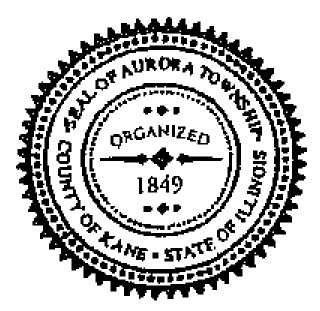 80 N. BroadwayAurora, IL 60507-2847www.auroratownship.org